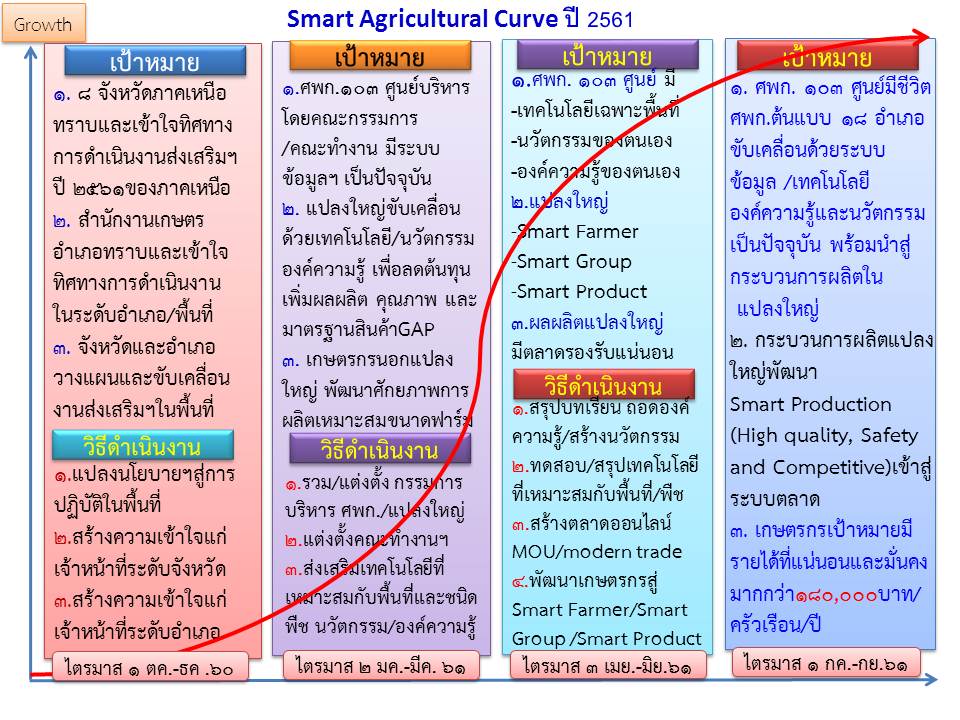 ************************************************************                                                                                                        สำนักงานส่งเสริมและพัฒนาการเกษตรที่ ๖ จังหวัดเชียงใหม่ขั้นตอนกิจกรรมดำเนินงานวัน/เดือน/ปีวิธีดำเนินการผู้รับผิดชอบ๑แปลงนโยบายสู่การปฏิบัติ๑– ๒ พฤศจิกายน ๒๕๖๐๑.ศึกษาวิเคราะห์ นโยบายกระทรวงเกษตรฯ นโยบายกรมส่งเสริมการเกษตร๒. แปลงนโยบาย ( Agenda)สู่งาน Functionสสก.๖ ชม.๒สร้างการรับรู้และความเข้าใจแก่ เจ้าหน้าที่ระดับจังหวัดและศูนย์ปฏิบัติการ๑๖ – ๑๗ พฤศจิกายน ๒๕๖๐๑. สร้างการรับรู้และความเข้าใจ โดยการถ่ายทอดความรู้ในกระบวนการ    ขับเคลื่อนงานส่งเสริมการเกษตรตามนโยบายกระทรวงฯและกรมส่งเสริมฯ     แก่บุคคลเป้าหมาย ในเวที ระบบส่งเสริมการเกษตรระดับเขต    (RW ครั้งที่ ๑ ปี ๒๕๖๑)-สสก. ๖ ชม.-เจ้าหน้าที่ระดับจังหวัด ๘ จังหวัด-เจ้าหน้าที่ศูนย์ ฯ๓สร้างการรับรู้และความเข้าใจแก่ผู้บริหารภาคเหนือ และผู้อำนวยการศูนย์ปฏิบัติการฯ๒๔ พฤศจิกายน ๒๕๖๐๑. สร้างการรับรู้และความเข้าใจ โดยการถ่ายทอดความรู้ในกระบวนการ    ขับเคลื่อนงานส่งเสริมการเกษตรตามนโยบายกระทรวงฯและกรมส่งเสริมฯ     แก่บุคคลเป้าหมาย ในเวที การประชุมผู้บริหารภาคเหนือ -สสก. ๖ ชม.-เกษตรจังหวัด ๘ จังหวัดภาคเหนือ-ผอ.ศูนย์ปฏิบัติการ จำนวน ๑๑ ศูนย์ฯ๔สร้างการรับรู้และความเข้าใจแก่คณะกรรมการ ศพก. และคณะกรรมการแปลงใหญ่ ระดับเขต๒๕ ธันวาคม ๒๕๖๐๑. สร้างการรับรู้และความเข้าใจ โดยการถ่ายทอดความรู้ในกระบวนการ    ขับเคลื่อนงานส่งเสริมการเกษตรตามนโยบายกระทรวงฯและกรมส่งเสริมฯ     แก่บุคคลเป้าหมาย ในเวที การประชุมคณะกรรมการ ศพก. และแปลงใหญ่     ระดับเขต-สสก. ๖ ชม.-ผู้รับผิดชอบงานศพก./แปลงใหญ่ระดับจังหวัด -คณะกรรมการ ศพก. และแปลงใหญ่ ระดับเขต๕๑. บูรณาการ คณะกรรมการ ศพก.และคณะกรรมการ แปลงใหญ่เพื่อขับเคลื่อนทำงานร่วมกัน๒. สมัครเกษตรกรในพื้นที่ให้เป็นสมาชิกของ ศพก.๓ – ๑๔มกราคม ๒๕๖๑๑. ประชุม คณะกรรมการ ศพก.และคณะกรรมการแปลงใหญ่ โดยแต่งตั้ง    คณะกรรมการบริการ ศพก.แปลงใหญ่ เป็นชุดเดียวกัน (คัดเลือกกันเอง)๒. แต่งตั้งคณะทำงานประกอบด้วยคณะทำงาน ๑.ระบบข้อมูล ๒.กลุ่ม/กองทุน    ๓.เทคโนโลยี ๔.แปลงใหญ่ ๕.เครื่องจักรกล ๖.วางแผนการผลิต     ๗.วางแผนการตลาด และ๘. คณะกรรมการด้านประสานงาน๓. จัดกลุ่มเกษตรกรตามชนิดพืช ส่งเสริมรวมกลุ่มการผลิตรูปแบบแปลงใหญ่-สสก.๖ ชม.-สำนักงานเกษตรจังหวัด/อำเภอ-คณะกรรมการ ศพก. และแปลงใหญ่ ขั้นตอนกิจกรรมดำเนินงานวัน/เดือน/ปีวิธีดำเนินการผู้รับผิดชอบ๖สนับสนุนคณะทำงานฯ ทุกคณะ ภายใต้ศพก. ได้ทำงานจัดทำข้อมูลทุกชุดให้เป็นปัจจุบัน๑๗ – ๒๘ มกราคม ๒๕๖๑๑. ประชุมชี้แจงบทบาทหน้าที่ของคณะทำงานฯ และแนวทางการทำงาน๒. จัดเวทีแลกเปลี่ยนเรียนรู้ และจัดทำข้อมูลทุกชุดให้เป็นปัจจุบัน เช่น ข้อมูลสมาชิกของศพก. ข้อมูลพื้นที่ ข้อมูลแปลงใหญ่ ข้อมูลการใช้เทคโนโลยี ข้อมูลกลุ่มฯ กองทุน ตลาดจังหวัด/อำเภอกรรมการศพก./แปลงใหญ่๗๑. ส่งเสริมการใช้เทคโนโลยีที่    เหมาะสมในพื้นที่ เพื่อลดต้นทุนเพิ่มผลผลิต ปรับปรุงคุณภาพ๒. ส่งเสริมการสร้างนวัตกรรมใหม่ๆ๑ – ๒๘ กุมภาพันธ์ ๒๕๖๑๑. พัฒนาและสนับสนุนเกษตรกรต้นแบบให้มีกิจกรรมสร้างรายได้อย่างต่อเนื่อง๒. ส่งเสริมและสนับสนุนเกษตรกรต้นแบบ ได้ทดสอบการใช้เทคโนโลยี เพื่อสร้างเทคโนโลยีเฉพาะพื้นที่และสร้างนวัตกรรมใหม่ๆ๓. จัดอบรมถ่ายทอดความรู้เทคโนโลยีเฉพาะพื้นที่แก่เกษตรกรผู้เป็นสมาชิกศพก.และแปลงใหญ่ เพื่อเพิ่มประสิทธิภาพการผลิต สร้าง SmartFarmerSmart Group และ Smart Product๔. ส่งเสริมการใช้เทคโนโลยีการผลิต /ผลิตและใช้สารชีวภัณฑ์แทนสารเคมี เพื่อลดต้นทุนสสก.๖ ชม.จังหวัด/อำเภอกรรมการศพก./แปลงใหญ่๘๑. ส่งเสริมการใช้องค์ความรู้ฯ และ    สนับสนุนการสร้างองค์ความรู้๑ – ๓๑ มีนาคม ๒๕๖๑๑. สนับสนุนคณะทำงานฯ และสมาชิก ศพก./แปลงใหญ่ นำองค์ความรู้ที่เกี่ยวข้องในการผลิต มาถ่ายทอดความรู้แก่สมาชิก เพื่อนำไปปรับใช้ในกระบวนการผลิตให้มีศักยภาพยิ่งขึ้น๒.สนับสนุนคณะทำงานฯ และสมาชิก ศพก./แปลงใหญ่ ได้ศึกษาทดสอบเทคโนโลยีที่เกี่ยวข้องในการผลิต และถ่ายทอดความรู้แก่สมาชิก เพื่อนำไปปรับใช้ในกระบวนการผลิตให้มีศักยภาพยิ่งขึ้น พร้อมทั้งศึกษาผลการใช้เทคโนโลยีของสมาชิกว่าเป็นอย่างไรสสก.๖ ชม.จังหวัด/อำเภอกรรมการศพก./แปลงใหญ่๙ส่งเสริมและสนับสนุน ศพก. ให้มี เทคโนโลยีเฉพาะพื้นที่ นวัติกรรมและองค์ความรู้ ของตนเอง เพื่อนำไปใช้ในกระบวนการผลิตแปลงใหญ่๑ – ๑๐ เมษายน และ๑๖ – ๓๐ เมษายน๒๕๖๑๑. ถ่ายทอดความรู้กระบวนการ เรื่องการสรุปผลการทดสอบการใช้เทคโนโลยี    การผลิตในพื้นที่และการถอดองค์ความรู้ แก่เจ้าหน้าที่สำนักงานเกษตร    จังหวัด/อำเภอ และกรรมการศพก./แปลงใหญ่๒. สนับสนุนการสรุปผลการใช้เทคโนโลยีเฉพาะพื้นที่ และถอดองค์ความรู้ เพื่อเป็นเทคโนโลยีและองค์ความรู้ ของ ศพก. นำสู่กระบวนการผลิตในแปลงใหญ่สสก.๖ ชม.จังหวัด/อำเภอกรรมการศพก./แปลงใหญ่ขั้นตอนกิจกรรมดำเนินงานวัน/เดือน/ปีวิธีดำเนินการผู้รับผิดชอบ๑๐พัฒนาเกษตรกร เป็น  SmartFarmerSmart GroupSmart Product๑ – ๓๑ พฤษภาคม ๒๕๖๑๑. จัดเวทีแลกเปลี่ยนเรียนรู้ ระหว่างนักวิชาการด้านเทคโนโลยีการผลิต เจ้าหน้าที่จาก สสก.๖ ชม. เจ้าหน้าที่เกษตรระดับจังหวัดและอำเภอ และกรรมการศพก./แปลงใหญ่ พร้อมทั้งสมาชิก เพื่อร่วมกำหนดและวางแผนการใช้    เทคโนโลยีการผลิตที่สำคัญต่อกระบวนการผลิตพืชแต่ละชนิด๒. ดำเนินการใช้เทคโนโลยีที่สำคัญ ตามแผนการใช้ในกระบวนการผลิต อย่างมี    ประสิทธิภาพ จนเกิด SmartFarmerเพื่อผลิต Smart Product๓. ถ่ายทอดความรู้แก่เจ้าหน้าที่จังหวัดและอำเภอ รวมทั้งกรรมการ ศพก.และ    แปลงใหญ่ เรื่องกระบวนการและเทคนิคการบริหารจัดการกลุ่ม ให้มี    ประสิทธิภาพและศักยภาพในการบริหารอย่างต่อเนื่องและยั่งยืน นำสู่การ    เป็น Smart Group เพื่อวางแผนการผลิตให้สอดคล้องกับระบบตลาด-สสก.๖ ชม.-จังหวัด/อำเภอ-กรรมการศพก./แปลงใหญ่-หน่วยงานภาคีที่เกี่ยวข้อง๑๑สนับสนุนให้เกษตรกรเป็นผู้ประกอบการ๑ – ๓๐ มิถุนายน ๒๕๖๑๑. ถ่ายทอดความรู้แก่เจ้าหน้าที่จังหวัดและอำเภอ รวมทั้งกรรมการ ศพก.และ    แปลงใหญ่ เรื่องกระบวนการและเทคนิคการเป็นผู้ประกอบการ ที่มี    ประสิทธิภาพและศักยภาพ ในการบริหารจัดการผลผลิตอย่างต่อเนื่องและ    ยั่งยืน นำสู่การเป็น ผู้ประกอบการที่ดี มีการวางแผนการผลิตได้สอดคล้องกับ    ระบบตลาด๒. จัดหาตลาดประจำโดยการจัดทำ MOU/Contact Farming/Modern trade๓. ถ่ายทอดความรู้การจัดทำตลาดออนไลน์-สสก.๖ ชม.-จังหวัด/อำเภอ-กรรมการศพก./แปลงใหญ่-หน่วยงานภาคีที่เกี่ยวข้อง๑๒สร้างและสนับสนุน ให้ศพก. มีชีวิต๑ – ๓๑ กรกฎาคม ๒๕๖๑๑. จัดเวทีแลกเปลี่ยนเรียนรู้ ในสมาชิก ศพก.และแปลงใหญ่ เพื่อทบทวนและสรุป ศพก. ว่ามีชีวิตหรือไม่ มีจุดบกพร่อง/จุดอ่อน ที่ต้องดำเนินการแก้ไขอย่างไร๒. ร่วมกำหนดแนวทางพัฒนา และจัดทำแผนการขับเคลื่อนที่มีศักยภาพ๓. ร่วมดำเนินการขับเคลื่อนและพัฒนา ตามแผนการขับเคลื่อน และสรุปผลทุกระยะ เพื่อนำเทคโนโลยี นวัตกรรมและองค์ความรู้ สู่การผลิตในแปลงใหญ่สสก.๖ ชม.จังหวัด/อำเภอกรรมการศพก./แปลงใหญ่ขั้นตอนกิจกรรมดำเนินงานวัน/เดือน/ปีวิธีดำเนินการผู้รับผิดชอบ๑๓สร้างกระบวนการผลิต สู่SmartProduction (High quality, Safety and Competitive)๑ – ๓๑ สิงหาคม ๒๕๖๑๑. จัดเวทีแลกเปลี่ยนเรียนรู้ ในสมาชิก ศพก.และแปลงใหญ่ เพื่อทบทวนและ   สรุป กระบวนการผลิต สู่ SmartProduction    (High quality, Safety and Competitive) ว่ามีจุดบกพร่อง/จุดอ่อน ที่ต้อง   ดำเนินการแก้ไข หรือเพิ่มเติม อย่างไร๒. ร่วมกำหนดแนวทางพัฒนา และสร้างกระบวนการผลิตสู่SmartProduction (High quality, Safety and Competitive)๓. ร่วมดำเนินการผลิต ตามกระบวนการผลิตสู่ SmartProduction    (High quality, Safety and Competitive)-สสก.๖ ชม.-จังหวัด/อำเภอ-กรรมการศพก./แปลงใหญ่-หน่วยงานภาคีที่เกี่ยวข้อง๑๔ส่งเสริมเกษตรกร สมาชิก ศพก. แปลงใหญ่ ให้ใช้กระบวนการผลิตSmartProduction (High quality, Safety and Competitive) เพื่อสร้างรายได้ให้ครัวเรือน ไม่น้อยกว่า๑๘๐,๐๐๐ บาท/ครัวเรือน/ปี๑ – ๑๕ กันยายน ๒๕๖๑ ๑. ถ่ายทอดความรู้แก่สมาชิก ศพก.และแปลงใหญ่ ในกระบวนการผลิตสู่ SmartProduction (High quality, Safety and Competitive)๒. สนับสนุนให้เกษตรกรสมาชิก ศพก.และแปลงใหญ่ ดำเนินการผลิตสินค้าเกษตร    ตาม กระบวนการผลิตสู่ SmartProduction   (High quality, Safety and Competitive)๓. ส่งเสริมและสนับสนุนให้เกษตรกรนำผลผลิตที่มีคุณภาพ จำหน่ายในตลาดMOU/Contact Farming/Modern trade และตลาดออนไลน์-สสก.๖ ชม.-จังหวัด/อำเภอ-กรรมการศพก./แปลงใหญ่-หน่วยงานภาคีที่เกี่ยวข้อง